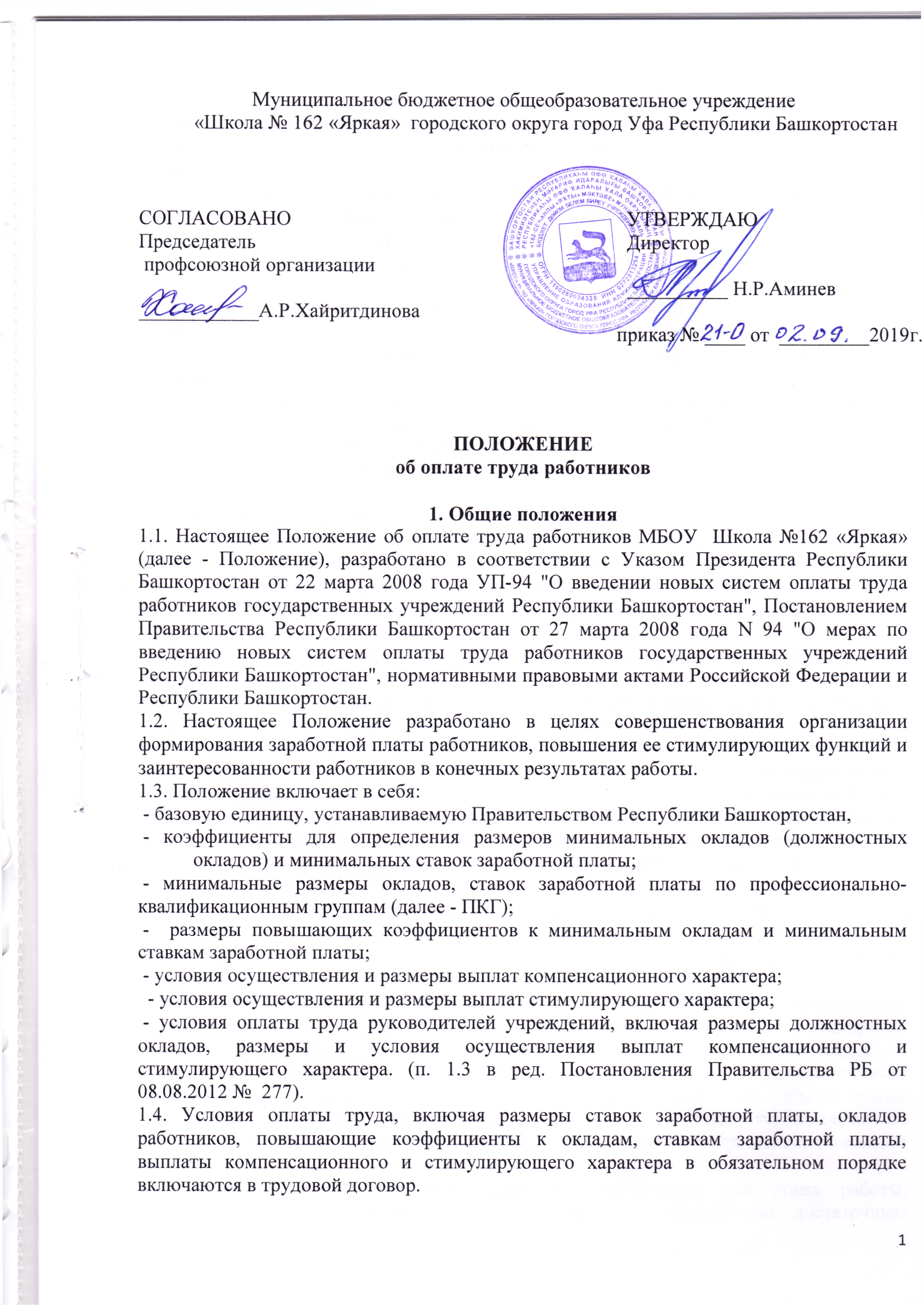 1.5. Руководитель учреждения на основании настоящего Положения с учетом мнения выборного органа первичной профсоюзной организации или иного представительного органа работников утверждает положения об оплате труда и о материальном стимулировании работников.  1.6. Минимальные размеры ставок заработной платы, окладов устанавливаются с учетом базовой единицы и отнесения, занимаемых работниками должностей к профессиональным квалификационным группам.1.7. Размеры окладов и ставок заработной платы работников устанавливаются в соответствии с пунктом 1.3 Положения директором МБОУ Школа № 162 «Яркая»  на основе минимальных окладов и минимальных ставок заработной платы, требований к профессиональной подготовке и уровню квалификации, которые необходимы для осуществления соответствующей профессиональной деятельности, с учетом сложности и объема выполняемой работы. Размеры окладов и ставок заработной платы работников по должностям, не включенным в данное Положение, устанавливаются в соответствии с пунктом 1.3 Положения директора МБОУ «Школа № 162 «Яркая» согласованию с Министерством образования Республики Башкортостан и Министерством труда и социальной защиты населения Республики Башкортостан.1.8. Заработная плата работников МБОУ Школа № 162 «Яркая» (без учета премий и иных стимулирующих выплат), устанавливаемая в соответствии с новой системой оплаты труда, не может быть ниже заработной платы (без учета премий и иных стимулирующих выплат), выплачиваемой до ее введения, при условии сохранения объема должностных обязанностей работников и выполнения ими работ той же квалификации. 1.9. Оплата труда учителей, преподавателей устанавливается исходя из тарифицируемой педагогической нагрузки. Оплата за фактическую нагрузку определяется путем умножения размера минимальной ставки заработной платы работников на фактическую нагрузку и деления полученного произведения на установленную норму часов преподавательской работы за ставку заработной платы, являющуюся нормируемой частью педагогической работы, в соответствии с Приказом Министерства образования и науки Российской Федерации от 22 декабря 2014 года N 1601 "О продолжительности рабочего времени (нормах часов педагогической работы за ставку заработной платы) педагогических работников и о порядке определения учебной нагрузки педагогических работников, оговариваемой в трудовом договоре" (далее - оплата за фактическую нагрузку). 1.10. Месячная заработная плата работника, полностью отработавшего за этот период норму рабочего времени и выполнившего нормы труда (трудовые обязанности), не может быть ниже установленного законодательством минимального размера оплаты труда. 1.11. Оплата труда работников, занятых по совместительству, производится пропорционально отработанному времени в зависимости от выработки либо на других условиях, определенных трудовым договором. При работе на условиях неполного рабочего времени оплата труда работника производится пропорционально отработанному времени или в зависимости от выполненного им объема работ. Определение размеров заработной платы по основной должности, а также по должности, занимаемой в порядке совместительства, производится раздельно по каждой должности.1.12. Работники,  не имеющие специальной подготовки или стажа работы, установленных в требованиях к квалификации, но обладающие достаточным практическим опытом и выполняющие качественно и в полном объеме возложенные на них должностные обязанности, по рекомендации аттестационной комиссии могут быть назначены на соответствующие должности так же, как и лица, имеющие специальную подготовку и стаж работы. 1.13. Наименования должностей или профессий и квалификационные требования к ним должны соответствовать наименованиям и требованиям, указанным в ЕТКС и Едином квалификационном справочнике должностей руководителей, специалистов и служащих (далее - ЕКС), а также профессиональным стандартам.1.14. Фонд оплаты труда работников МБОУ «Школа №162 «Яркая» формируется исходя из объема субсидий, поступающих в установленном порядке указанным учреждениям из бюджета Республики Башкортостан, и средств от приносящей доход деятельности. 1.15.  Директор МБОУ «Школа №162 «Яркая» несет ответственность за своевременное и правильное установление размеров заработной платы работникам согласно законодательству.1.16. Оклады работников учреждения, работающих в учреждениях на момент введения новой системы оплаты труда, при условии сохранения объема их должностных обязанностей, выполнения ими работ той же квалификации устанавливаются не ниже окладов, установленных до введения новой системы оплаты труда. При этом размер выплат компенсационного и стимулирующего характера устанавливается по минимальным окладам и ставкам заработной платы, к которым отнесена настоящим Положением должность данного работника. Оклады работников, принятых после введения новой системы оплаты труда, устанавливаются согласно настоящему Положению.1.17. Установить предельную долю оплаты труда работников административно-управленческого и вспомогательного персонала в фонде оплаты труда учреждения - не более 40 процентов. Перечень должностей, относимых к административно-управленческому и вспомогательному персоналу этого учреждения, утверждается приказом министерства. Основной персонал МБОУ «Школа № 162 «Яркая»  - работники, непосредственно оказывающие услуги , направленные на достижение определенных уставом учреждения целей его деятельности, а также непосредственные руководители этих работников. Вспомогательный персонал  МБОУ «Школа №162 «Яркая» - его работники, создающие условия для оказания услуг (выполнения работ), направленных на достижение определенных уставом этого учреждения целей его деятельности, включая обслуживание зданий и оборудования. Административно-управленческий персонал МБОУ «Школа №162 «Яркая» -  работники, занятые управлением (организацией) оказания услуг (выполнения работ), а также работники этого учреждения, выполняющие административные функции, необходимые для обеспечения  деятельности школы.2. Порядок и условия оплаты труда работников.2.1. Минимальные размеры окладов работников устанавливаются на основе отнесения занимаемых ими должностей к профессиональным квалификационным группам (ПКГ), квалификационным уровням, разряду работ в соответствии с ЕТКС с учетом их профессиональной подготовки, категории; минимальные размеры ставок заработной платы - по ПКГ. 2.2. К минимальным окладам, ставкам заработной платы с учетом обеспечения финансовыми средствами директором МБОУ Школа №162 «Яркая» устанавливаются следующие повышающие коэффициенты:  -   персональный повышающий коэффициент; - повышающий коэффициент педагогическим работникам за квалификационную категорию или стаж педагогической работы; -  повышающий коэффициент за ученую степень или почетное звание; повышающий коэффициент молодым педагогам;  - повышающий коэффициент педагогическим работникам за высшее профессиональное образование; - повышающий коэффициент за выполнение работ, не входящих в должностные обязанности работников; - повышающий коэффициент руководителям, заместителям руководителей за квалификационную категорию;  - повышающий коэффициент к окладу за выполнение важных (особо важных) и ответственных (особо ответственных) работ; - повышающий коэффициент педагогическим работникам за проверку письменных работ;  2.3. Размер выплаты по повышающему коэффициенту (надбавки) к ставке заработной платы определяется путем умножения размера ставки заработной платы, оклада работника на повышающий коэффициент. 2.4. Выплаты по повышающим коэффициентам носят стимулирующий характер. Применение всех повышающих коэффициентов к окладу, ставке заработной платы не образует новый оклад, ставку заработной платы и не учитываются при начислении компенсационных и стимулирующих выплат. 2.5. Повышающий коэффициент к окладу по занимаемой должности устанавливается работникам МБОУ Школа №162 «Яркая» в зависимости от отнесения должности к соответствующей категории или квалификационному уровню по 6 ПКГ . 2.6. Персональный повышающий коэффициент к окладу, ставке заработной платы может быть установлен работникам с учетом уровня их профессиональной подготовки, сложности или важности выполняемой работы, степени самостоятельности и ответственности при выполнении поставленных задач, необходимости выполнения условий пункта 1.8 настоящего Положения и других факторов. Решения об установлении персонального повышающего коэффициента к окладу, ставке заработной платы и о его размере принимаются руководителем учреждения персонально в отношении конкретного работника на основании решений коллегиального органа управления МБОУ Школа №162 «Яркая». Размер персонального повышающего коэффициента - до 1,85. 2.7. С учетом условий труда работникам устанавливаются выплаты компенсационного характера, предусмотренные разделом 7 настоящего Положения. 2.8. Работникам устанавливаются стимулирующие выплаты, предусмотренные разделом 8 настоящего Положения.3. Условия оплаты труда директора МБОУ Школа №162 «Яркая», его заместителей. 3.1. Заработная плата руководителя, его заместителей состоит из должностного оклада, выплат компенсационного и стимулирующего характера. Размер должностного оклада руководителя учреждения определяется трудовым договором в зависимости от сложности труда, в том числе с учётом масштаба управления этим учреждением, особенностей его деятельности и значимости. 3.2. Должностной оклад руководителя учреждения определяется трудовым договором за исполнение трудовых (должностных) обязанностей определенной сложности, за календарный месяц исходя из группы по оплате труда без учета компенсационных, стимулирующих и социальных выплат (с последующей индексацией в соответствии с индексацией размера базовой единицы для определения минимальных окладов по профессиональным квалификационным группам):Предельный уровень соотношения средней заработной платы руководителя учреждения и средней заработной платы работников учреждения устанавливается приказом управления в кратности от 1 до 8.Руководитель учреждения обязан предоставлять в управление образования справку о средней заработной плате работников возглавляемого им учреждения. Ответственность за достоверность представляемых сведений несёт руководитель учреждения. 3.3. Размеры должностных окладов заместителей директора МБОУ Школа №162 «Яркая» устанавливаются на 10-30% ниже оклада руководителя. 3.4. Объемные показатели деятельности МБОУ Школа №162 «Яркая» и порядок отнесения их к группам по оплате труда руководителя учреждения осуществляется в соответствии с разделом 13 настоящего Положения. 3.4. Повышающий коэффициент директора школы, их заместителям за квалификационную категорию устанавливается в следующих размерах: за первую квалификационную категорию - 0,10; за высшую квалификационную категорию - 0,20.3.5. Персональный повышающий коэффициент руководителю учреждения устанавливается в порядке, предусмотренном учредителем. Размер персонального повышающего коэффициента - до 1,85. 3.6. С учетом условий труда директору МБОУ Школа №162 «Яркая» и его заместителям, устанавливаются выплаты компенсационного характера, предусмотренные разделом 7 настоящего Положения. 3.7. Выплаты стимулирующего характера директору МБОУ Школа №162 «Яркая» устанавливаются работодателем по согласованию с управлением и соответствующим территориальным выборным профсоюзным органом на основе показателей качества и эффективности профессиональной деятельности. 3.8. Премирование руководителя учреждения работодателем по согласованию с управлением по результатам деятельности в соответствии с критериями оценки и целевыми показателями эффективности работы с учётом достижения показателей осуществления муниципального задания на оказание муниципальных услуг (выполнение работ), а также иных показателей эффективности деятельности учреждения и его руководителя. Одним из показателей эффективности работы руководителя учреждения является рост средней заработной платы его работников в отчётном году по сравнению с предшествующим годом без учёта повышения размера заработной платы в соответствии с решениями Правительства Республики Башкортостан. Соотношение средней заработной платы руководителей и работников учреждения формируется за счёт всех финансовых источников, рассчитывается за календарный год. Определение размера средней заработной платы осуществляется в соответствии с методикой, используемой при определении средней заработной платы работников для целей статистического наблюдения, утверждённой федеральным органом исполнительной власти, осуществляющим функции по выработке государственной политики и нормативному правовому регулированию в сфере официального статистического учёта. Условия оплаты труда руководителя учреждения устанавливаются в трудовом договоре, заключаемого на основе типовой формы трудового договора с руководителем государственного (муниципального) учреждения, 8 утверждённой постановлением Правительства Российской Федерации от 12 апреля 2013года № 329. На основании решения директора МБОУ Школа №162 «Яркая» в пределах утверждённых управлением планов финансово-хозяйственной деятельности согласно доведённым бюджетным ассигнованиям, а также средств, поступающих от приносящей доход деятельности осуществляется премирование: заместителей руководителя и иных работников учреждения, подчинённых его руководителю непосредственно.» 3.9. Предельный объем учебной нагрузки ( преподавательской работы), которая может выполняться в образовательном учреждении его руководителем не должен превышать 9 часов. Преподавательская работа в том же учреждении для указанных работников совместительством не считается.3.10. Педагогическая (преподавательская) работа директора МБОУ Школа №162 «Яркая» по совместительству в другом образовательном учреждении, а также иная его работа по совместительству может иметь место только с разрешения работодателя.4. Условия оплаты труда работников образования.4.1. Минимальные ставки заработной платы, оклады работников, отнесенных к ПГК должностей работников образования, устанавливаются в следующих размерах:5. Условия оплаты труда служащих общеотраслевых должностей5.1. Минимальные оклады работников, занимающих общеотраслевые должности служащих учреждения, устанавливаются в следующих размерах:5.2. Минимальные оклады работников, занимающих должности, не включенные в ПКГ (специалист по охране труда, контрактный управляющий, специалист по закупкам), устанавливаются в следующих размерах: специалист по охране труда - 7509 рублей; 6. Порядок и условия оплаты труда работников, осуществляющих профессиональную деятельность по профессиям рабочих6.1. Установление минимальных окладов работников, осуществляющих профессиональную деятельность по профессиям рабочих, производится в соответствии с требованиями ЕТКС.6.2 Повышающий коэффициент к окладу за выполнение важных (особо важных) и ответственных (особо ответственных) работ устанавливается по решению директора МБОУ Школа №162 «Яркая» рабочим, тарифицированным не ниже 6 разряда ЕТКС и привлекаемым для выполнения важных (особо важных) и ответственных (особо ответственных) работ. Решение о введении соответствующего повышающего коэффициента принимается руководителем учреждения с учетом обеспечения указанных выплат финансовыми средствами. Размер повышающего коэффициента к минимальному окладу - в пределах 0,2.7. Порядок и условия установления выплат компенсационного характера.7.1. Выплаты компенсационного характера устанавливаются к окладам и ставкам заработной платы работников в процентах или в абсолютных размерах, если иное не установлено нормативными правовыми актами Российской Федерации и Республики Башкортостан. 7.2. Работникам устанавливаются следующие выплаты компенсационного характера:7.2.1. Выплата за каждый час работы в ночное время (в период с 10 часов вечера до 6 часов утра) осуществляется в размере не менее 20 процентов.7.2.2. В случае привлечения работника к работе в установленный ему графиком выходной день или нерабочий праздничный день работа оплачивается не менее чем в двойном размере: работникам, труд которых оплачивается по дневным и часовым ставкам - в размере не менее двойной дневной или часовой ставки; работникам, получающим месячный оклад -в размере не менее одинарной дневной или часовой ставки сверх оклада, если работа в выходной или нерабочий праздничный день производилась в пределах месячной нормы рабочего времени, и в размере не менее двойной часовой или дневной ставки сверх оклада, если работа производилась сверх месячной нормы. По желанию работника, работавшего в выходной или нерабочий праздничный день, ему может быть предоставлен другой день отдыха. В этом случае работа в нерабочий праздничный день оплачивается в одинарном размере, а день отдыха оплате не подлежит.7.2.3. Работникам, занятым на работах с вредными и (или) опасными условиями труда, по результатам специальной оценки условий труда на рабочих местах производится повышение оплаты труда в размере не менее 4% тарифной ставки (оклада), установленной для различных видов работ с нормальными условиями труда. Если по итогам специальной оценки условий труда рабочее место признается безопасным, то осуществление указанной выплаты не производится. При реализации компенсационных мер по оплате труда в отношении работников, занятых на работах с вредными и (или) опасными условиями труда, порядок и условия осуществления таких мер не могут быть ухудшены, а размеры снижены по сравнению с порядком, условиями и размерами фактически реализуемых в отношении указанных работников компенсационных мер по оплате труда по состоянию на 1 января 2014 года при сохранении соответствующих условий труда на рабочем месте, явившихся основанием для назначения реализуемых компенсационных мер, до подтверждения улучшения условий труда на данных рабочих местах результатами проведения специальной оценки условий труда.7.2.4. Оплата за сверхурочную работу осуществляется за первые два часа работы не менее чем в полуторном размере, за последующие часы - не менее чем в двойном размере по ставкам почасовой оплаты труда. По желанию работника сверхурочная работа вместо повышенной оплаты может компенсироваться предоставлением дополнительного времени отдыха, но не менее времени, отработанного сверхурочно.7.2.5. В учреждениях к заработной плате работников применяется районный коэффициент 1,15 , который начисляется на фактический заработок.7.3. Работникам учреждения устанавливаются компенсационные выплаты с учётом специфики работы в следующих размерах:7.4. При наличии оснований для применения двух и более компенсационных выплат доплата определяется по каждому основанию к оплате за фактическую нагрузку. 7.5. Компенсационные выплаты не образуют новую ставку заработной платы (оклад) и не учитываются при начислении стимулирующих и компенсационных выплат. 7.6. Учителям, работающим в специальных (коррекционных) образовательных учреждениях и осуществляющих индивидуальное обучение детей на дому, компенсационная выплата производится только один раз в размере 20%.7.7.  Конкретные размеры выплат, указанных в пункте 7.2. настоящего Положения, устанавливаются в соответствии с перечнем должностей (профессий), утверждаемым руководителем учреждения с учетом мнения выборного органа первичной профсоюзной организации или иного представительного органа работников.8 Порядок и условия установления выплат стимулирующего характера.8.1. Стимулирующие выплаты устанавливаются в соответствии с положением о материальном стимулировании работников учреждения: по государственным казенным учреждениям - исходя из объема бюджетных ассигнований на обеспечение выполнения функций этого учреждения и соответствующих лимитов бюджетных обязательств в части оплаты труда работников указанного учреждения; по государственным автономным и бюджетным учреждениям - исходя из объема субсидий, поступающих в установленном порядке этому учреждению из бюджета Республики Башкортостан, и средств от приносящей доход деятельности.Размеры и условия осуществления выплат стимулирующего характера устанавливаются в соответствии с пунктом 1.3 настоящего Положения, коллективными договорами, соглашениями, локальными нормативными актами, трудовыми договорами с учетом разрабатываемых в учреждениях показателей и критериев оценки эффективности труда работников этих учреждений.8.2. К выплатам стимулирующего характера относятся: выплаты по повышающим коэффициентам; премиальные выплаты.8.3. Работникам устанавливаются следующие повышающие коэффициенты: 8.3.1. Повышающий коэффициент к оплате за фактическую нагрузку педагогическим работникам за квалификационную категорию или стаж педагогической работы в целях стимулирования к качественному результату труда, повышению профессиональной квалификации и компетентности:8.3.2. Повышающий коэффициент педагогическим работникам, впервые поступившим на работу в учреждение после окончания высшего или среднего профессионального учебного заведения, - в размере 0,30 к оплате за фактическую нагрузку в течение 3 лет, который действует до получения работником квалификационной категории.8.3.3. Повышающий коэффициент работникам, имеющим ученую степень доктора наук по профилю образовательного учреждения или педагогической деятельности (преподаваемых дисциплин) - в размере 0,20 к оплате за фактическую нагрузку.8.3.4. Повышающий коэффициент работникам, имеющим ученую степень кандидата наук по профилю образовательного учреждения или педагогической деятельности (преподаваемых дисциплин) - в размере 0,10 к оплате за фактическую нагрузку.8.3.5. Повышающий коэффициент педагогическим работникам, имеющим почетное звание "Народный учитель" - в размере 0,20 к оплате за фактическую нагрузку.8.3.6. Повышающий коэффициент руководящим работникам и специалистам образовательных учреждений, имеющим почетные звания "Заслуженный учитель" и "Заслуженный преподаватель"- в размере 0,10 к оплате за фактическую нагрузку.8.3.7. Повышающий коэффициент руководящим работникам и специалистам образовательных учреждений, имеющим почетные звания "Заслуженный работник физической культуры", название которых начинается со слов "Народный", "Заслуженный", при условии соответствия почетного звания профилю учреждения, а педагогическим работникам образовательных учреждений при соответствии почетного звания профилю педагогической деятельности или преподаваемых дисциплин - в размере 0,10  к оплате за фактическую нагрузку.8.3.8. Повышающий коэффициент основным учителям I - IV классов за проверку письменных работ - в размере до 0,15 от минимальной ставки заработной платы независимо от объема учебной нагрузки. Повышающий коэффициент педагогическим работникам за проверку письменных работ, кроме учителей начальной школы (классов), - в размере до 0,15 к оплате за фактическую нагрузку. Повышающий коэффициент учителям I - IV классов, ведущим индивидуальные занятия с учащимися на дому, а также групповые и индивидуальные занятия в больнице или санатории, за проверку письменных работ не устанавливается.Повышающий коэффициент учителям за инновационную деятельность, разработка и внедрение авторских программ, выполнение программ углубленного и расширенного изучения предметов - в размере 0,10 от фактической нагрузки.Повышающий коэффициент учителям предметникам ведущим предмет на билингвальной основе - в размере 0,15 от фактической нагрузки.8.3.9. Повышающий коэффициент педагогическим работникам за высшее образование - в размере 0,05 к оплате за фактическую нагрузку.8.3.10. Повышающие коэффициенты к минимальной ставке заработной платы, окладу за работы, не входящие в должностные обязанности работников учреждений, но непосредственно связанные с образовательным процессом, независимо от объема учебной нагрузки приведены в следующей таблице:РАЗМЕРЫповышающих коэффициентов за выполнение работ, не входящих в должностные обязанности работников учрежденийПри наличии оснований для применения двух и более повышающих коэффициентов доплата определяется по каждому основанию к минимальной ставке заработной платы, окладу:8.3.12. Повышающий коэффициент за фактически отработанное время работникам библиотек за выслугу лет в соответствии со стажем работы по специальности - в следующих размерах: от 5 до 10 лет - 0,20; от 10 до 15 лет - 0,25; от 15 до 20 лет - 0,35; 20 лет и выше - 0,40.8.3.13. Повышающий коэффициент к окладу по занимаемой должности устанавливается социальным педагогам и педагогам-психологам, работающим с детьми из социально неблагополучных семей, в размере 0,15 к минимальной ставке заработной платы, окладу.8.3.14. Размер выплат за осуществление функций классного руководителя по организации и координации воспитательной работы с обучающимися в общеобразовательной организации рассчитывается по следующей формуле: Вк ,т/ = A + P X Yk, где Вк- размер выплат за осуществление функций классного руководителя по организации и координации воспитательной работы с обучающимися в общеобразовательной организации; A - постоянная часть выплат за осуществление функций классного руководителя по организации и координации воспитательной работы с обучающимися в общеобразовательной организации;P - переменная часть выплат за осуществление функций классного руководителя по организации и координации воспитательной работы с обучающимися в общеобразовательной организации;  Yk- количество обучающихся в классе. Размер постоянной части выплат за осуществление функций классного руководителя по организации и координации воспитательной работы с обучающимися в общеобразовательной организации составляет 100 рублей в месяц, размер переменной части выплат за осуществление указанных функций - 80 рублей в месяц.8.4. В целях поощрения работников за выполненную работу в учреждении могут быть установлены: персональный повышающий коэффициент; премиальные выплаты по итогам работы. Персональный повышающий коэффициент и премиальные выплаты по итогам работы устанавливаются с учетом разрабатываемых в учреждении показателей и критериев эффективности труда работников. Перечень примерных критериев эффективности труда работников для подведомственных министерству государственных бюджетных и автономных учреждений образования утверждается министерством. Решения об установлении персонального повышающего коэффициента к окладу, ставке заработной платы и о его размере принимаются руководителем учреждения персонально в отношении конкретного работника с учетом мнения представительного органа работников (при наличии). Размер персонального повышающего коэффициента - до 1,85. Работникам могут выплачиваться единовременные премии при:  - поощрении Президентом Российской Федерации, Главой Республики Башкортостан, Правительством Российской Федерации, Правительством Республики Башкортостан,   - присвоении почетных званий Республики Башкортостан, награждении знаками отличия Российской Федерации, знаками отличия Республики Башкортостан, орденами и медалями Российской Федерации, орденами и медалями Республики Башкортостан;     - награждении Почетной грамотой Министерства образования и науки Российской Федерации, Почетной грамотой Министерства образования Республики Башкортостан и другими наградами.8.5.   При работе менее или более чем на ставку заработной платы, а также при работе по внутреннему совместительству надбавка выплачивается за фактическую нагрузку. При замещении временно отсутствующего работника надбавка выплачивается замещающему работнику за фактически отработанное время.8.6. Педагогическим работникам, закончившим полный курс обучения по очной (заочной) форме в образовательных учреждениях высшего образования и (или) профессиональных образовательных учреждениях, прошедшим государственную (итоговую) аттестацию и получившим документы государственного образца об уровне образования, имеющим учебную (педагогическую) нагрузку не менее одной тарифной ставки и приступившим в год окончания обучения к работе на педагогические должности в государственных образовательных учреждениях Республики Башкортостан, устанавливается единовременная стимулирующая выплата в размере до четырех минимальных ставок заработной платы, окладов в зависимости от квалификационного уровня занимаемой должности, отнесенной к профессиональной квалификационной группе.8.7.  Педагогическим работникам образовательных организаций, осуществляющим образовательный процесс  в классах с углубленным изучением отдельных учебных предметов, предметных областей (профильное обучение), устанавливается повышающий коэффициент в размере 0,15 к оплате за фактическую нагрузку.9. Другие вопросы оплаты труда.9.1.  Штатное расписание учреждения ежегодно утверждается руководителем. 9.2. Штатное расписание учреждения включает в себя должности руководителя, заместителей руководителя, педагогических работников, учебно-вспомогательного персонала и профессии рабочих данного учреждения. 9.3. Тарификационный список учителей, преподавателей и других работников, осуществляющих педагогическую деятельность, формируется исходя из количества часов по государственному образовательному стандарту, учебному плану и программам, обеспеченности кадрами и других конкретных условий в образовательных учреждениях и устанавливает объем учебной нагрузки педагогических работников на учебный год.9.4. При установлении учебной нагрузки на новый учебный год учителям, для которых данное образовательное учреждение является местом основной работы, ее объем и преемственность преподавания предметов в классах, как правило, сохраняются.Объем учебной нагрузки, установленный учителям в начале учебного года, не может быть уменьшен по инициативе работодателя в текущем учебном году, а также при установлении ее на следующий учебный год, за исключением случаев уменьшения количества часов по учебным планам и программам, сокращения количества классов (групп).В зависимости от количества часов, предусмотренных учебным планом, учебная нагрузка учителей в первом и втором учебных полугодиях может устанавливаться в разном объеме. Объем учебной нагрузки учителей больше или меньше нормы часов, за которые выплачиваются ставки заработной платы, устанавливается только с письменного согласия педагогических работников.Предоставление преподавательской работы лицам, выполняющим ее помимо основной работы в том же образовательном учреждении (включая руководителей), а также педагогическим, руководящим и иным работникам других образовательных учреждений, работникам предприятий, учреждений, организаций (включая работников органов управления образованием и учебно-методических кабинетов) осуществляется с учетом мнения выборного профсоюзного органа и при условии, если учителя, для которых данное образовательное учреждение является местом основной работы, обеспечены преподавательской работой по своей специальности в объеме не менее чем на ставку заработной платы. Учителям, которым не может быть обеспечена полная учебная нагрузка, производится выплата минимальной ставки заработной платы в полном размере при условии догрузки их до установленной нормы часов другой педагогической работой в следующих случаях:учителям I - IV классов при передаче преподавания уроков иностранного языка, музыки, изобразительного искусства и физической культуры учителям-специалистам;Во всех указанных случаях освобождение учителя от занятий и выплата заработной платы в размере не ниже месячной ставки с указанием формы догрузки оформляются приказом по учреждению.9.5. Размеры ставок почасовой оплаты труда педагогических работников учреждений устанавливаются путем деления ставок заработной платы, оклада (должностного оклада) на среднемесячную норму рабочего времени.На заработную плату, рассчитанную по почасовым ставкам, начисляются стимулирующие и компенсационные выплаты.9.6. Почасовая оплата труда учителей, преподавателей и других педагогических работников образовательных учреждений применяется при оплате: -  за часы педагогической работы, выполненные в порядке замещения отсутствующих по болезни или другим причинам учителей, преподавателей и других педагогических работников, продолжавшегося не свыше двух месяцев;  - за часы педагогической работы, выполненные учителями (преподавателями) при работе с заочниками и детьми, находящимися на длительном лечении в больнице, сверх объема, установленного при тарификации; при оплате за педагогическую работу специалистов предприятий, учреждений и организаций (в том числе из числа работников органов управления образованием, методических и учебно-методических кабинетов), привлекаемых для педагогической работы в образовательные учреждения. - при оплате за 300 часов в год преподавательской работы в другом образовательном учреждении (в одном или нескольких) сверх учебной нагрузки, выполняемой по совместительству, на основе тарификации.9.7. Оплата труда за замещение отсутствующего учителя (преподавателя), если оно осуществлялось свыше двух месяцев, производится со дня начала замещения за все часы фактической преподавательской работы на общих основаниях с соответствующим увеличением недельной (месячной) учебной нагрузки педагогического работника путем внесения изменений в тарификацию.9.8. Работникам учреждения на основании мотивированного заявления может быть выплачена дополнительно материальная помощь в размере одного должностного оклада в следующих случаях:  -  в качестве поощрения в связи с юбилейными датами и выходом на пенсию;  -  женщинам в связи с 55-летием;  -  мужчинам в связи с 60-летием;  - смерти (гибели) близкого родственника (супруги (супруга), родителя, ребенка) работника учреждения или лица, находящегося на его иждивении (при представлении свидетельства о смерти и документов, подтверждающих родство или нахождение на его иждивении);  - утраты личного имущества в результате несчастного случая (пожара, стихийного бедствия, аварии) либо в результате противоправных действий третьих лиц (при представлении справок из соответствующих органов местного самоуправления, внутренних дел, противопожарной службы и др.); -  необходимости лечения и восстановления здоровья в связи с травмой или заболеванием; -  государственной регистрации заключения брака;  - по заявлению родственников в связи со смертью работника учреждения - одному из близких родственников (супругу, родителям, детям, брату, сестре, опекаемому). Решение о выплате материальной помощи оформляется приказом при наличии экономии фонда оплаты труда, в том числе за счет средств от приносящей доход деятельности.10. Порядок определения уровня образования10.1. Уровень образования педагогических работников при установлении ставок заработной платы, окладов (должностных окладов) определяется на основании дипломов, аттестатов и других документов о соответствующем образовании независимо от специальности, которую работники получили (за исключением тех случаев, когда это особо оговорено).10.2. Требования к уровню образования предусматривают наличие среднего профессионального образования или высшего образования и, как правило, не содержат специальных требований к профилю полученной специальности по образованию.10.3. Педагогическим работникам, получившим диплом государственного образца о высшем образовании, ставки заработной платы, оклады (должностные оклады) устанавливаются как лицам, имеющим высшее образование, а педагогическим работникам, получившим диплом государственного образца о среднем профессиональном образовании, - как лицам, имеющим среднее профессиональное образование.Специальные требования к профилю полученной специальности по образованию предъявляются по должностям учителя - логопеда, учителя - дефектолога, педагога-психолога.Наличие у педагогических работников дипломов государственного образца "бакалавр", "специалист", "магистр" дает право на установление им ставок заработной платы, окладов (должностных окладов), предусмотренных для лиц, имеющих высшее образование.Окончание трех полных курсов высшего учебного заведения, а также учительского института и приравненных к нему учебных заведений дает право на установление ставок заработной платы окладов (должностных окладов), предусмотренных для лиц, имеющих среднее профессиональное образование.10.4 Концертмейстерам и преподавателям музыкальных дисциплин, окончившим консерватории, музыкальные отделения и отделения клубной и культпросветработы институтов культуры, педагогических институтов (университетов), педагогических училищ и музыкальных училищ, работающим в образовательных учреждениях, ставки заработной платы (оплаты труда), оклады (должностные оклады) устанавливаются как работникам, имеющим высшее или среднее музыкальное образование.10.5. Учителям-логопедам, учителям-дефектологам, логопедам, а также учителям учебных предметов (в том числе в начальных классах) общеобразовательных учреждений (классов) для обучающихся с ограниченными возможностями здоровья оклады (должностные оклады) как лицам, имеющим высшее дефектологическое образование, устанавливаются: - при получении диплома государственного образца о высшем образовании по специальностям: тифлопедагогика, сурдопедагогика, олигофренопедагогика, логопедия, специальная психология, коррекционная педагогика и специальная психология (дошкольная), дефектология и другим аналогичным специальностям; окончившим спецфакультеты по указанным специальностям и получившим диплом государственного образца о высшем образовании.11 Порядок определения стажа педагогической работы.11.1. Основным документом для определения стажа педагогической работы является трудовая книжка. Стаж педагогической работы, не подтвержденный записями в трудовой книжке, может быть установлен на основании надлежаще оформленных справок, которые подписаны руководителями соответствующих учреждений, скреплены печатью и выданы на основании документов, подтверждающих стаж работы по специальности (приказы, послужные и тарификационные списки, книги учета личного состава, табельные книги, архивные описи и т.д.). Справки должны содержать данные о наименовании учреждения, должности и времени работы в этой должности, дате выдачи справки, а также сведения, на основании которых выдана справка о работе. В случае утраты документов о стаже педагогической работы указанный стаж может быть установлен на основании справок с прежних мест работы или на основании письменных заявлений двух свидетелей, подписи которых должны быть удостоверены в нотариальном порядке. Свидетели могут подтверждать стаж только за период совместной работы. В исключительных случаях, когда не представляется возможным подтвердить стаж работы показаниями свидетелей, которые знали работника по совместной работе, органы, в подчинении которых находятся учреждения, могут принимать показания свидетелей, знавших работника по совместной работе в одной системе.Наименование должностиДолжностной оклад по группам оплаты труда руководителей, руб.Должностной оклад по группам оплаты труда руководителей, руб.Должностной оклад по группам оплаты труда руководителей, руб.Должностной оклад по группам оплаты труда руководителей, руб.IIIIIIIVРуководитель учреждения   1175210920101929360Наименование должности, отнесенной к профессиональной квалификационной группеКоэффициент для определения размеров минимальных ставок заработной платы, окладовМинимальные ставки заработной платы, оклады, руб.Должности, отнесенные к ПКГ "Должности педагогических работников":1 квалификационный уровень: инструктор по труду, инструктор по физической культуре, музыкальный руководитель, старший вожатый1,88974662 квалификационный уровень: инструктор-методист, концертмейстер, педагог дополнительного образования, педагог-организатор, социальный педагог, тренер-преподаватель2,03980593 квалификационный уровень: воспитатель, мастер производственного обучения, методист, педагог-психолог, старший инструктор-методист, старший педагог дополнительного образования, старший тренер-преподаватель2,08982564 квалификационный уровень: педагог-библиотекарь, преподаватель, преподаватель-организатор основ безопасности жизнедеятельности, руководитель физического воспитания, старший воспитатель, старший методист, тьютор, учитель, учитель-дефектолог, учитель-логопед (логопед)2,1398454Наименование должности, отнесенной к профессиональной квалификационной группеКоэффициент для определения размера минимального оклада <Минимальный оклад,рубПовышающий коэффициент к окладу по занимаемой должностиДолжности, отнесенные к ПКГ "Общеотраслевые и служащих первого уровня":1 квалификационный уровень: секретарь, делопроизводитель1,154545Должности, отнесённые к ПКГ « Общеотраслевые должности второго уровня»1 квалификационный уровень: лаборант1,455330,1Должности, отнесённые к ПКГ« Общеотраслевые должности третьего уровня» инженер по охране труда и  технике безопасности;специалист по кадрам;инженер-программист (программист),1,97509Разряды работ в соответствии с ЕТКСКоэффициент для определения размера минимальных окладовМинимальный оклад, руб.1 разряд сторож, дворник, гардеробщик1,0 3952№ п/пНаименование выплатРазмер, %Учителям и другим педагогическим работникам за индивидуальное обучение на дому на основании медицинского заключения детей, имеющих ограниченные возможности здоровья20Педагогическим работникам в образовательных учреждениях, работающим в специальных (коррекционных) классах (группах) для обучающихся (воспитанников) с ограниченными возможностями здоровья;15Специалистам логопедических пунктов 20Учителям национальных языков и литературы 15N п/п Квалификационная категория либо стаж педагогической работыПовышающий коэффициент1Первая квалификационная категория0,352Высшая квалификационная категория0,553Стаж педагогической работы от 2 до 5 лет0,054Стаж педагогической работы от 5 до 10 лет0,105Стаж педагогической работы от 10 до 20 лет0,206Стаж педагогической работы свыше 20 лет0.25№п/пНаименование вида работРазмеры повышающих коэффициентовЗаведование кабинетами, лабораториями0,10Заведование учебными мастерскими0,20Заведование учебно-опытными (учебными) участками0,10